МЕТОДИЧЕСКАЯ РАЗРАБОТКАОТКРЫТОГО УРОКАПрофессиональный модуль 01. Приготовление и подготовка к реализации полуфабрикатов для блюд, кулинарных изделий разнообразного ассортимента.Междисциплинарный курс 01.02. Процессы приготовления, подготовки к реализации кулинарных полуфабрикатов.Раздел модуля 2 .Обработка сырья и приготовление полуфабрикатов из него.Тема2.7Приготовление полуфабрикатов из домашней птицы, дичи, кролика.Тема: Приготовление котлетной массы  из птицы и полуфабрикатов из неё.Разработчик: Габдуллина Наталья Николаевна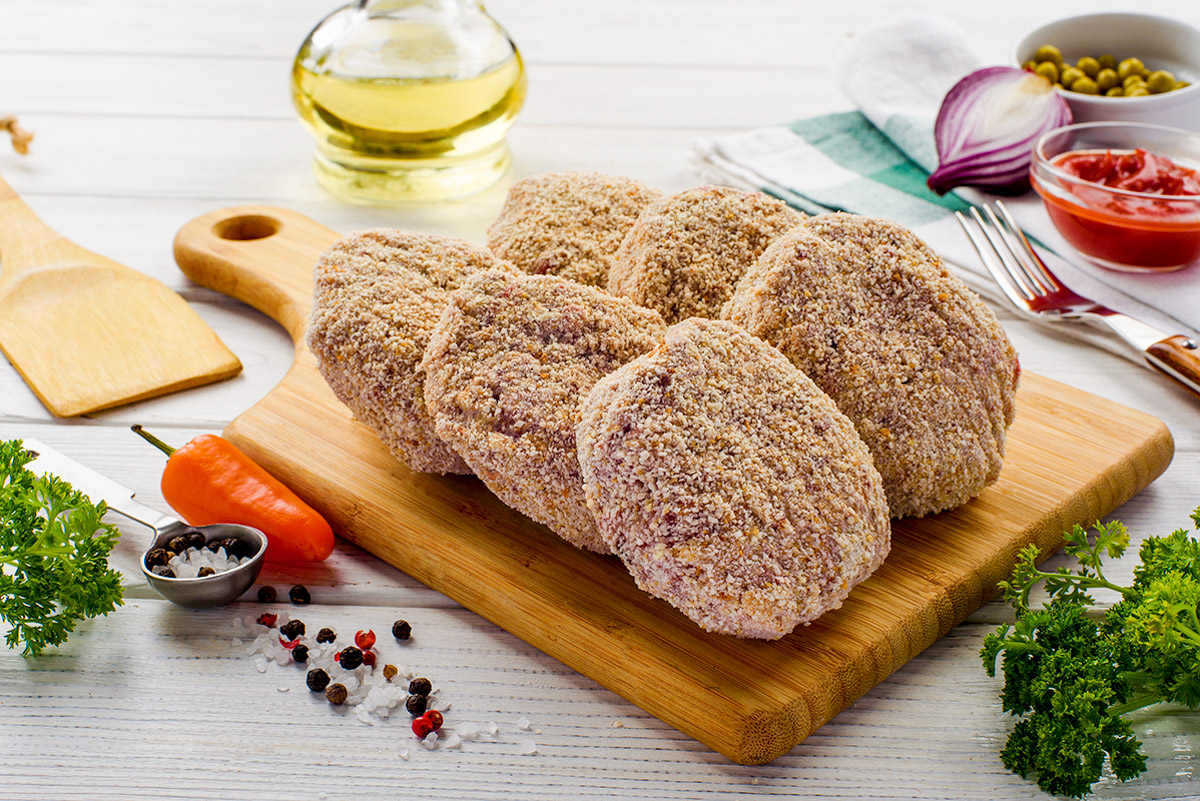 АннотацияВ методическом материале представлена разработка нестандартного урока с элементами инновационных технологий, позволяющая активизировать познавательную активность учащихся, способствующего развитию самостоятельности, самоконтроля на уроках теоретического обучения.Данная разработка урока по теме: «Приготовление котлетной массы  из птицы и полуфабрикатов из неё» предназначена для проведения занятия теоретического обучения по профессии «Повар, кондитер», а также для мастеров производственного обучения.Пояснительная запискаВ современном мире все меняется очень быстро, в том числе и производственные технологии. В связи с этим, необходимо подготовить специалиста не только владеющего профессиональными умениями, но и умениями самоорганизации, самообразования. Эти умения соответствует требованиям государственного образовательного стандарта.Методическая разработка урока по теме «Приготовление котлетной массы и полуфабрикатов из нее» междисциплинарного курса 01.02предназначена для проведения занятия теоретического обучения, по профессии «Повар, кондитер».Цель урока: совершенствование методики проведения уроков с использованием интерактивных технологий обучения и современных производственных технологий. При проведении урока основная задача – это освоение профессиональных компетенций, но в свете современных требований к специалисту делается акцент на формирование общих компетенций.Урок разработан с элементами педагогической технологии - формирования профессиональных и общих компетенций.В разработке представлены:план урока по теме «Приготовление котлетной массы. Блюда из котлетной массы»;методика проведения мотивации, актуализации, изложения нового материала;методический материал для проведения урока;презентация к уроку;Урок обеспечен в полном объеме дидактическими средствами обучения.Методическая разработка может быть актуальна для подготовки и проведения уроков учебной практики, в контексте современных требований образовательного профессионального стандарта.Ожидаемый результатК концу урока каждый обучающийся будет знать по теме «Приготовление котлетной массы и полуфабрикатов из нее»: правила выбора основных продуктов и дополнительных ингредиентов к ним; последовательность выполнения технологических операций при подготовке сырья и приготовлении полуфабрикатов; Прогнозируемый результат ОК 01 Выбирать способы решения задач профессиональной деятельности, применительно к различным контекстам ОК 02 Осуществлять поиск, анализ и интерпретацию информации, необходимой для выполнения задач профессиональной деятельности ОК 03 Планировать и реализовывать собственное профессиональное и личностное развитие ОК 04 Работать в коллективе и команде, эффективно взаимодействовать с коллегами, руководством, клиентами ОК 05 Осуществлять устную и письменную коммуникацию на государственном языке с учетом особенностей социального и культурного контекста ПК 1.4. Проводить приготовление и подготовку к реализации полуфабрикатов разнообразного ассортимента для блюд, кулинарных изделий из мяса, домашней птицы, дичи, кролика                                                        ХОД УРОКА.Тема урока: «Приготовление котлетной массы и полуфабрикатов из неё».Цель занятия: ознакомление с технологией приготовления котлетной массы и полуфабрикатов из нее; изучение основных способов приготовления.Тип урока: лекционное занятие   Материально-техническое оснащение: доска, проектор, презентацияИсточники для изучения материала/выполнения задания (учебники, интернет-ресурсы, методические рекомендации):1. Сборник рецептур на продукцию для обучающихся во всех образовательных учреждениях/ под общ. ред. М.П. Могильного, В.А.Тутельяна. - М.: ДеЛи принт, 2015.- 544с. 2. Анфимова Н.А. Кулинария : учебник для студ. учреждений сред.проф.образования / Н.А. Анфимова. – 11-е изд., стер. – М. : Издательский центр «Академия», 2016.  3. Золин В.П. Технологическое оборудование предприятий общественного питания: учеб.для учащихся учреждений сред.проф.образования / В.П.Золин. – 13-е изд. – М. : Издательский центр «Академия», 2016. – 320 с. 4. Лутошкина Г.Г. Техническое оснащение и организация рабочего места: учеб.для учащихся учреждений сред.проф.образования / Г.Г. Лутошкина, Ж.С. Анохина. – 1-е изд. – М. : Издательский центр «Академия», 2016. – 240 с. 5. Самородова И. П. Организация процесса приготовления и приготовление полуфабрикатов для сложной кулинарной продукции: учеб.для студентов сред.проф.образования -2-е изд. - Издательский центр «Академия», 2015. – 192 с.. 6. Радченко С.Н Организация производства на предприятиях общественного питания: учебник для нач. проф. образования /С.Н. Радченко.- «Феникс», 2013 – 373 с.Ссылка на презентацию  https://infourok.ru/prezentaciya-prigotovlenie-kotletnoy-massi-i-polufabrikati-iz-nee-3385611.html                                     План урока. 1.Приготовление котлетной массы2.Технология приготовления полуфабрикатов  из котлетной массы3.Отличительные особенности рубленной массы от котлетной массы4. Требования к качеству котлетной массы полуфабрикатов из птицы               На этом уроке Вы должны изучить:- технологию приготовления котлетной массы и полуфабрикатов из нее;- особенности приготовления полуфабрикатов из котлетной массы;- отличительные особенности котлетной массы от натуральной рубленой массыЛекционный материалКотлетная масса. Для котлетной массы используют кур, бройлеров-цыплят, индеек, рядчиков, тетеревов, куропаток, глухарей, фазанов, кроликов. У птицы используют всю мякоть тушек, а у дичи (кроме фазанов и куропаток) — только филе. Мякоть отделяют от костей и кожи (можно использовать мякоть и вместе с кожей), пропускают через мясорубку вместе с внутренним жиром. Измельченное мясо соединяют с замоченным в воде или молоке пшеничным хлебом без корок, кладут соль, перец, хорошо перемешивают, пропускают через мясорубку и выбивают. Внутренний жир можно заменить сливочным маслом или маргарином сливочным. Из котлетной массы готовят котлеты, биточки, зразы, фрикадельки и др. Биточки и котлеты. Для приготовления котлетную массу порционируют, панируют в белой панировке и придают соответствующую форму. При приготовлении биточков паровых полуфабрикаты не панируют. Биточки обычно не панируют, так как их часто припускают. Биточки фаршированные фаршируют мелкорублеными вареными шампиньонами. Полуфабрикату придают круглую форму и панируют в сухарях.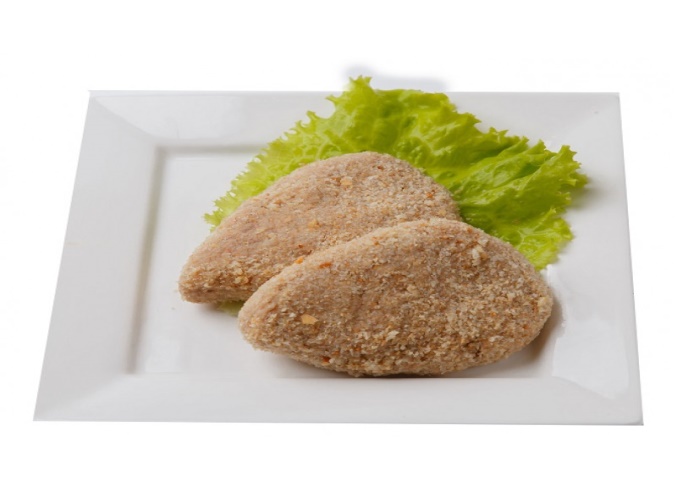 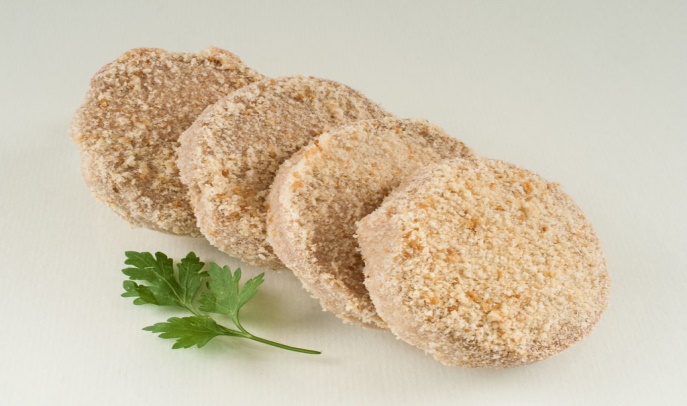 .Биточки и котлеты. Для их приготовления котлетную массу порционируют, панируют в белой панировке и придают соответствующую форму. При приготовлении биточков паровых полуфабрикаты не панируют.Котлеты пожарские. Для приготовления котлетную массу разделывают по 3 - 4 шт. на порцию. Форма полуфабриката яйцевидно-приплюснутая, панируют в фигурной панировке (кубики или соломка из хлеба) и придают яйцевидно-приплюснутую форму.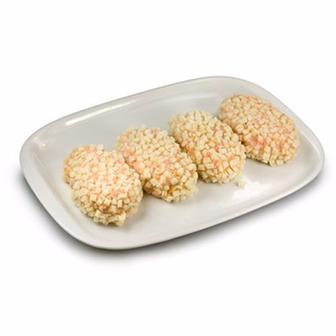 Требования к качествуМасса должна иметь мягкую, однородную консистенцию, запах, свойственный доброкачественному мясу. Котлетную массу из мяса птицы и дичи, еще не сформированную, укладывают на противни слоем 5...7 см и сразу охлаждают. Изделия из котлетной массы укладывают на ребро под углом в один ряд. Не следует при хранении складывать вместе мясо различных видов птицы и изделия из него.Сроки храненияПосле приготовления полуфабрикатов из сельскохозяйственной птицы и дичи их немедленно охлаждают до температуры 6 °С. Хранят полуфабрикаты при температуре О...4°С в металлических ящиках и на лотках в холодильных камерах.Вопросы для закрепления материала1.Какое значение имеет использование хлеба в котлетной массе?(Хлеб в котлетной массе впитывает и удерживает жидкость,способствует размягчению соединительной ткани.)2. С какой целью выбивают котлетную массу?(Котлетную массу выбивают, чтобы насытить кислородом и масса сталаоднородной , а изделия воздушными, мягкими.)3. Изделия с котлетной массы имеют клейкую консистенцию. Какую ошибку допустил повар?(Повар замочил хлеб в теплой воде, а необходимо в холодной.)4.Назовите виды панировок для изделий из котлетной массы.(Виды панировок — сухари, мука, двойная панировка, яйца или льезон.)5. Почему помытое мясо птицы  необходимо обсушить?(Обсушивают, чтобы легко и быстро мясо нарезать и чтобы оно не скользило в руках)6. Почему нельзя размораживать мясо птицы в воде?(Потому, что из мяса в воду переходят водорастворимые белки, витамины, экстрактивные вещества)7.При сохранении котлетной массы она стала серой с неприятным запахом. В чем причина и как этого избежать?(В котлетную массу добавить сырой лук или чеснок, и чтобы масса не стала серой, ее следует использовать немедленно.)8.Почему в котлетную массу добавляют черствый хлеб, а не свежий?(Черствый хлеб поглощает жидкость в середине изделий и придает изделиям рыхлость, а свежий — неприятную липкость.)9.Приготовили 150 шт. биточков и все они потрескались. В чем причина и как этого избежать?(Неправильное совершили приемы панирования п/ф, панировка попала в середину изделий. И необходимо было сделать пробную жарку.)Запишите домашнее задание: Законспектировать материал с помощью учебника «Кулинария» Н.А. Анфимова, М: «Академия», 2012 -стр101.